GULLANE ATHLETIC AFC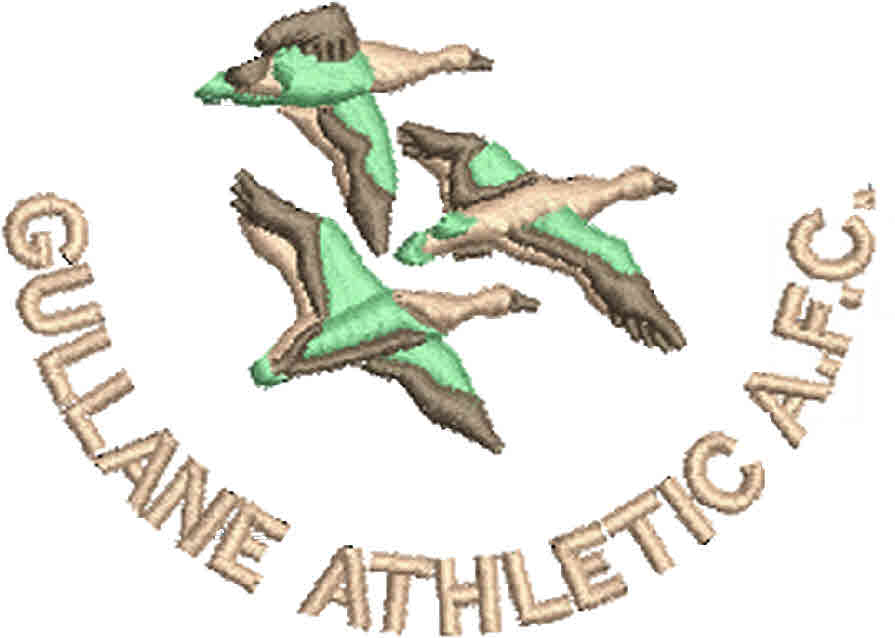 KIT ORDERING FORMGAAFC play in black and white vertical stripes.  Tops, shorts and socks will be available to each child who plays for a GAAFC team in a festival or match.Kids								AdultsSizes 								Sizes3-4, 5-6, 7-8, 9-11, 12-13					S, M, L, XL, XXLKit Available							Kit AvailableHoodie with name on back 	£16				Hoodie with name on back 	£21		Hoodie without name		£15				Hoodie without name 		£20Beanie (one size)		£6				Beanie (one size)		£6All items have the Gullane Athletic AFC logo embroidered on them.* There are multiple rows for hoodies with the name on the back to allow for more than one purchase.Name……………………………………………………………………………………….…..Address…………………………………………………………………………………………………………………………………………………………Post Code……………………….Age Group…………………………………Forms should be emailed to katy@abercorncare.com or sent to Katy Hill, The Howes, Erskine Road, Gullane, EH31 2DQ.  The order will not be placed until full payment has been received either by cheque made out to GAAFC or cash.  If you would like to pay by BACS please contact Katy and she will send you the details.ItemSizeQuantityName for backPrice Hoodie with name on back *Hoodie with name on back *Hoodie with name on back *Hoodie with name on back *Hoodie with name on back *Hoodie without nameBeanie (one size)Total£